Příklad 2 – Opakovací příklad 2  Železniční společnost, a.s. měla během roku 2023 níže uvedené účetní případy. Železniční společnost účtuje o zásobách způsobem A, je plátcem DPH. K 1.1.2023 měla níže uvedenou strukturu aktiv a zdrojů krytí. Úkoly:Dopočítejte výši základního kapitálu a sestavte zahajovací rozvahu účetní jednotky Doplňte chybějící částky a zaúčtujte formou předkontací a na účty hlavní knihyZjistěte obraty a příp. konečné stavy na účtech Zjistěte výsledek hospodaření účetní jednotky, vypočítejte daňovou povinnost za rok 2023Zaúčtujte daňovou povinnost Sestavte výkazy účetní závěrky (rozvaha, výsledovka, cash-flow), příp. účty 702 a 710Proveďte zhodnocení účetní jednotky na základě sestavené účetní závěrky ROZVAHOVÉ ÚČTY (aktivní a pasivní)MD             021                     D       MD              022                    D     MD              081                DPS 50 000 000                                PS 245 000 000                                                          PSMD             082                 D           MD               112               D     MD                 311                D                       PS 125 000 000             PS 50 000                                        PS 990 000MD             221                  D       MD                   211                D     MD                   411                DPS 19 500 000                                  PS 9 000 000     1.                                                       PS MD              321                  D       MD                 343                  D     MD                   384            D                         PS 980 000                 1. 1 800            11. 750                                          2. 60004. 16 800	 12. 390 000					8. 210 000MD             378                D       MD                    341                  D     MD                                       D10. 150 000VÝSLEDKOVÉ ÚČTY (nákladové a výnosové)MD            501                  D       MD                 511                     D     MD                 513               D1. 12 000                                               4. 80 000                                       5. 24 200MD              538                 D       MD                549                D     MD                      551         D7. 1 000                                                9. 200 000                                    13. 1 000 000                                                                                                                    14. 200 000MD            602                   D       MD                 648                   D     MD                                       D                         2. 12 000                                           10. 150 000                        12. 2 600 000Výpočet VHVýpočet VH z provozní činnosti Provozní náklady: 12 000 (501) + 80 000 (511) + 24 200 (513)+  1 000 (538) + 200 000 (549) + 1 200 000 (551) = Provozní výnosy: 2 617 000 (602) + 150 000 (648) = VH provozní činnost = Výpočet VH z finanční činnostiFinanční náklady = 0Finanční výnosy = 0VH finanční činnost =  0Výpočet daňové povinnosti Výpočet daňové povinnosti (z běžné činnosti)VH zjištěný z účetnictví	 + připočitatelné položky    - odčitatelné položky 	          = Základ daně 1	           - ztráta				            - dary				             = Základ daně 2                       Základ daně zaokrouhlený    X sazba daně 19 %		     Daňová povinnost 		MD         710 – Účet zisku a ztráty       D             MD    702 – Konečný účet rozvažný    DCash-flowVýsledovka Rozvaha Zhodnocení účetní jednotky, navrhněte, jak dále může účetní jednotka v rámci své podnikatelské činnosti pokračovat  VÝSLEDKY PŘÍKLADU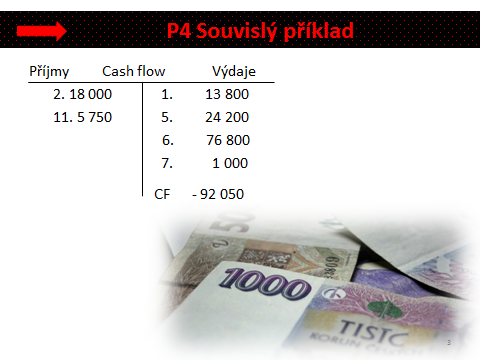 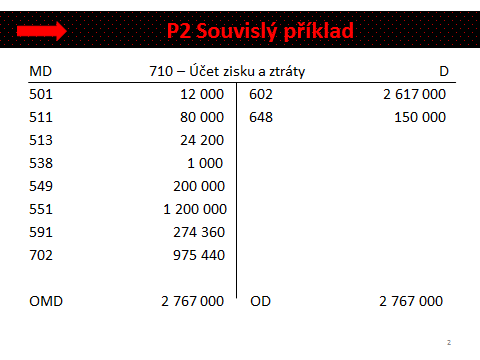 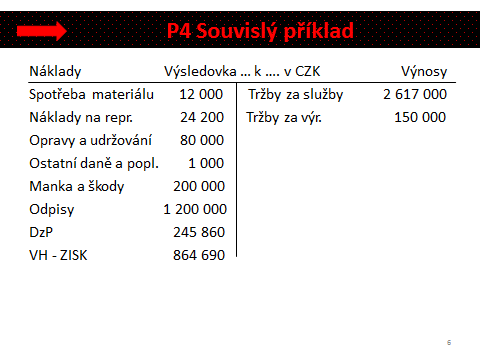 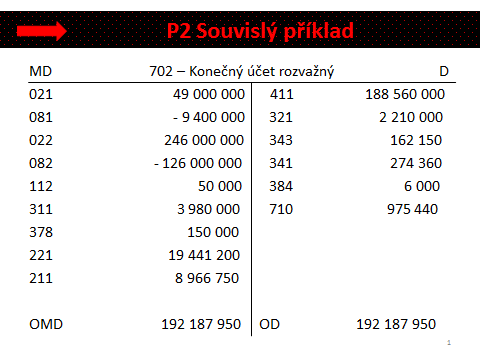 Rozvaha – aktiva 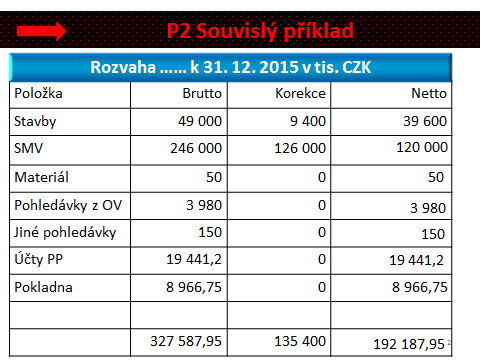 Rozvaha (pokračování)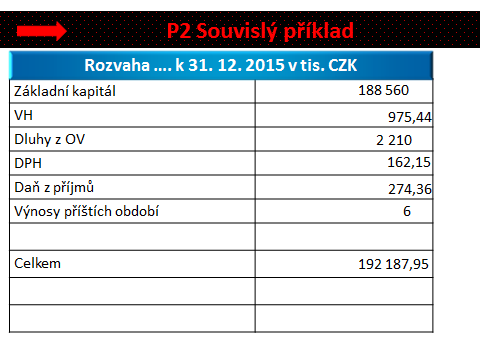 Účetní jednotka dosáhla zisku, má záporné cash-flow Oproti začátku roku se zvýšil objem pohledávek i závazkůŽelezniční společnost kryje část oběžných aktiv dlouhodobými zdroji financování, ve větší míře jsou zastoupeny vlastní zdroje  Obchodní společnost drží vysoký objem peněz v hotovosti i na účtu peněžních prostředků (alternativní náklady)Obchodní společnost nevytváří rezervní fond ani jiné fondy, které by mohla do budoucna použít v případě hospodaření se ztrátou 411 – Základní kapitál                                 ? Kč081 – Oprávky ke stavbám            10 000 000 Kč221 – PP na účtech                        19 500 000 Kč082 – Oprávky k HMV                125 000 000 Kč321 – Dluhy z OV                              980 000 Kč 022 – HMV                                  245 000 000 Kč311 – Pohledávky z OV                     990 000 Kč211 – PP v pokladně                        9 000 000 Kč 112 – Materiál na skladě                      50 000 Kč021 – Stavby                                 50 000 000 Kč StavbyZKHMVDluhy z OVMateriálPohledávky z OVPP /účty/PP v pokladně /pokladna/Celkem ČísloTextČástkaMDD1.VPD – nákup odborné literatury Cena bez DPHDPH 15 %Cena celkem 12 0002.VBÚ – přijato nájemné za pronájem haly na období 1/2023 – 6/2024 – celkem 18 000Rok 2023Rok 20243.Dočasné zvýšení hodnoty pomocného materiálu2 0004.FAP za opravu lokomotivy Cena bez DPHDPH 21 %Cena celkem 80 0005.VPD – zaplaceno pohoštění obchodních partnerů ze zahraničí Cena bez DPHDPH 21 %Cena celkem 20 0006. VBÚ – úhrada FAP za opravu 76 8007.VPD – nákup kolků, kolky vydány ihned do spotřeby 1 0008.FAP za modernizaci vozidel Cena bez DPHDPH 21 %Cena celkem 1 000 0009.ID – vyřazení budovy, PC = 1 000 000, oprávky 800 000 Kč, důvod vyřazení: provozní škoda10.ID – předpis náhrady škody od pojišťovny 150 00011.PPD – tržba za služby (neplátci DPH)Cena bez DPHDPH 15 %Cena celkem 5 00012.FAV za službyCena bez DPHDPH 15 %Cena celkem 2 600 00013.ID – odpis HMV1 000 00014.ID – odpis staveb 200 000